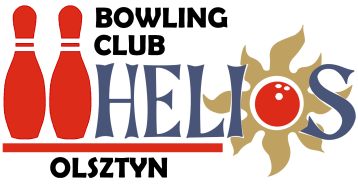 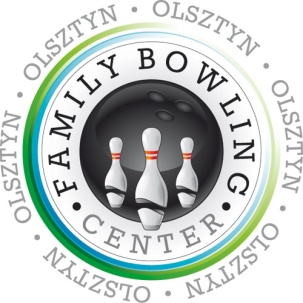 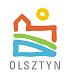 Projekt realizowany przez Warmińsko-Mazurskie Stowarzyszenie Bowling Club „Helios” w Olsztyniewspółfinansowany przez Urząd Miasta Olsztyn:"BOWLINGOWO NAKRĘCENI" - bowling bawi i raduje!Zapraszamy wszystkich chętnych mieszkańców Olsztyna, niezależnie od płci i wieku, do wspólnej zabawy w następujące soboty roku w godzinach 12-13:8 kwietnia 2017r.29 kwietnia 2017r. (turniej dla rodzin)13 maja 2017r.3 czerwca 2017r. (turniej z okazji Dnia Dziecka)24 czerwca 2017r.22 lipca 2017r.19 sierpnia 2017r.16 września 2017r.21 października 2017r.18 listopada 2017r.Zapraszamy również wszystkie chętne osoby powyżej 50-tego roku życia do wspólnej zabawy w następujące niedziele roku w godzinach 12-13:28 maja 2017r. 30 lipca 2017r. Niezbędne wcześniejsze zgłoszenie udziału u organizatorów poprzez skrzynkę mailową biuro@familybowling.olsztyn.pl)UDZIAŁ W SPOTKANIACH ORGANIZOWANYCH W RAMACH PROJEKTU BEZPŁATNY!!!             Serdecznie zapraszamy do korzystania z oferty –			realizatorzy projektu.Projekt realizowany przez Warmińsko-Mazurskie Stowarzyszenie Bowling Club „Helios” w Olsztyniewspółfinansowany przez Urząd Miasta Olsztyn:"BOWLINGOWO NAKRĘCENI" - bowling bawi i raduje!	Zapraszamy wszystkie chętne szkoły i placówki opiekuńczo-wychowawcze z terenu miasta Olsztyna do skorzystania z możliwości odbycia na terenie kręgielni bezpłatnych zajęć rekreacyjno-sportowych.	Do dyspozycji placówek oddajemy jedynie 5 godzin miesięcznie, zatem niezbędne jest wcześniejsze zgłoszenie do organizatora udziału placówki w projekcie poprzez skrzynkę mailową biuro@familybowling.olsztyn.pl). Liczy się kolejność zgłoszeń!!!	Zapraszamy w miesiącach kwiecień, maj, czerwiec, wrzesień, październik i listopad, od poniedziałku do piątku, w godzinach od 12 do 16 (do wyczerpania bezpłatnej puli godzin w każdym miesiącu).UDZIAŁ W SPOTKANIACH ORGANIZOWANYCH W RAMACH PROJEKTU BEZPŁATNY!!!             Serdecznie zapraszamy do korzystania z oferty –			realizatorzy projektu.Projekt realizowany przez Warmińsko-Mazurskie Stowarzyszenie Bowling Club „Helios” w Olsztyniewspółfinansowany przez Urząd Miasta Olsztyn:"BOWLINGOWO NAKRĘCENI" - bowling bawi i raduje!	Zapraszamy wszystkich chętnych w wieku gimnazjalnym do udziału w zajęciach „Szkółki Bowlingowej” (liczba miejsc ograniczona, liczy się kolejność zgłoszeń).Zajęcia odbywają się w każdy co drugi poniedziałek miesiąca (poczynając od 3 kwietnia 2017r.) w godzinach 17-18, w miesiącach kwiecień, maj, czerwiec, wrzesień, październik, listopad.Niezbędne wcześniejsze zgłoszenie udziału u organizatorów poprzez skrzynkę mailową biuro@familybowling.olsztyn.pl)UDZIAŁ W SPOTKANIACH ORGANIZOWANYCH W RAMACH PROJEKTU BEZPŁATNY!!!             Serdecznie zapraszamy do korzystania z oferty –			realizatorzy projektu.